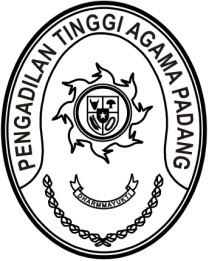 Nomor	:         /KPTA.W3-A/HK2.6/IX/2023                  Padang,     September 2023Sifat	: PentingLampiran	: Satu RangkapHal	: Mohon PetunjukYth. Ketua Pengadilan Agama PayakumbuhJl. Soekarno-Hatta No. 214, Tanjung GadangKota Payakumbuh,, Sumatera BaratAssalamu’alaikum Wr. Wb.Menindaklanjuti surat Ketua Kamar Agama Mahkamah Agung RI Nomor 44/TUAKA-PA/VIII/2023 tanggal 28 Agustus 2023, petunjuk atas surat Ketua Pengadilan Tinggi Agama Padang Nomor W3-A/2026/HK.05/8/2023 tanggal 04 Agustus 2023 terkait dengan surat Ketua Pengadilan Agama Payakumbuh Nomor W3-A5/886/OT.01.1/7/2023 tanggal 04 Juli 2023. Kami minta Saudara segera melaksanakan amar putusan/penetapan Pengadilan Agama Payakumbuh yang telah berkekuatan hukum tetap, sesuai petunjuk Ketua Kamar Agama Mahkamah Agung RI (terlampir).Demikian disampaikan untuk dilaksanakan.Ketua Pengadilan Tinggi Agama PadangPelmizarTembusan:YM. Ketua Kamar Agama MA-RI